The Northern Nevada Seniors Golf Club 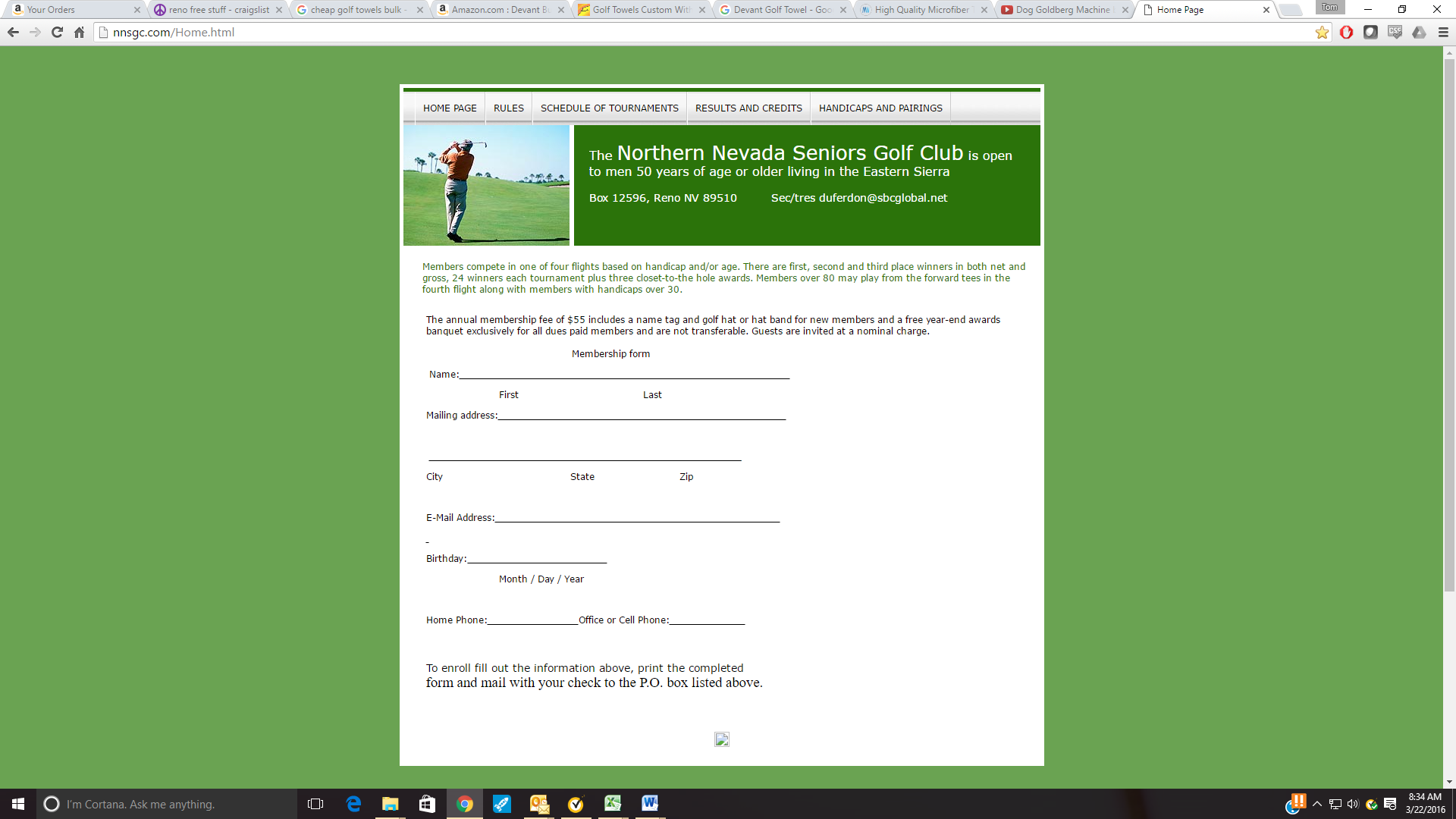 is open to men 50 years of age or older living in the Eastern Sierrawww.NNSGC.com       PO Box 12596, Reno, NV 89510NNSGC Banquet Form 2021Guests are invited to at a cost of $35Your Name:	___________________________________________________________Number of Guests: _______________________, Date of Banquet ___________________Credits Used:	$_____________ (List how much of Credits you are using)Total Enclosed: $____________ (Payment must accompany application even for guests)Check # and Amount____________________________NOTES : __________________________________________________________________Mail a separate and completed form to: NNSGC PO Box 12596, Reno, NV 89510Must be received 14 days before Banquet!